Red Bank Middle School 7th Grade Summer Reading List 2017-2018 Students should read two books from the list below. Book 1: All rising seventh grade students must read A Long Walk to Water by Linda Sue Park. Take notes on the back of this paper about the main characters, plot, setting, conflict, themes, and your favorite quotes, so you will remember what you read. Specific instructions for your assignment based on this book will be distributed in August at the beginning of the school year.Book 2: Students should also read any book from the fiction or nonfiction lists below. Take notes on the back of this paper about the main characters, plot, setting, conflict, themes, and your favorite quotes, so you will remember what you read. Specific instructions for your assignment based on this book will be distributed in August at the beginning of the school year.FictionBrown Girl Dreaming by Jacqueline WoodsonThe Crossover and The Playbook by KwameAlexanderDrums, Girls, and Dangerous Pie by Jordan SonnenblickEcho by Pam Munoz RyanThe Girl Who Drank the Moon by Kelly 	Barnhill The Giver by Lois LowryThe Hobbit by J.R.R. TolkienIf You’re Reading This by Trent Reedy The Inquisitor’s Tale by Adam GidwitzLegend by Marie LuOne Crazy Summer by Rita Williams-Garcia Out of My Mind by Sharon Draper The Running Dream by Wendelin Van DraanenThree Times Lucky by Sheila TurnageUnstoppable by Tim Green The War That Saved My Life by Kimberly       	Brubaker Bradley When You Reach Me by Rebecca SteadThe Wild Robot by Peter BrownWolf Hollow by Lauren Wolk NonfictionThe Boy on the Wooden Box by Leon LeysonHidden Figures: Young Readers’ Edition by Margot Lee ShetterlyNo Summit Out of Sight by Jordan RomeroPopular: How a Geek in Pearls Discovered the Secret to Confidence by Maya Van WagenenPositive: Surviving My Bullies, Finding Hope, and Living to Change the World by Paige RawlsThe Secret of the Yellow Death: A True Story of Medical Sleuthing by Suzanne JurmainPlease make sure your student completes their summer reading, so they will not fall behind other students their age in reading comprehension and vocabulary. These books can be found at McKay’s Used Books Store, Amazon.com, The Public Library, Walmart, and many other stores. The summer reading assignment will count as a grade in Language Arts. Red Bank Middle School Summer Reading Log 2017Student Name: _______________________________________This log provides a convenient way to keep track of your summer reading. For each book you read, complete the title, author, summary, and quotes fields, then indicate how many stars you would rate the book (from 1 being not recommended to 5 being highly recommended).1) Book Title: _ A Long Walk to Water _____________________Author: __Linda Sue Park_____Summary (include specific information about the main characters, plot, setting, conflict, and themes):_________________________________________________________________________________________________________________________________________________________________________________________________________________________________________________________________________________________________________________________________________________________________________________________________________________________________________________________________________________________________________________________________________Quotes (include at least 2 meaningful quotes from the book and cite the page and chapter #):1.________________________________________________________________________________________________________________________________________________________(page # ___, chapter #___)2.________________________________________________________________________________________________________________________________________________________(page # ___, chapter #___)Rating: 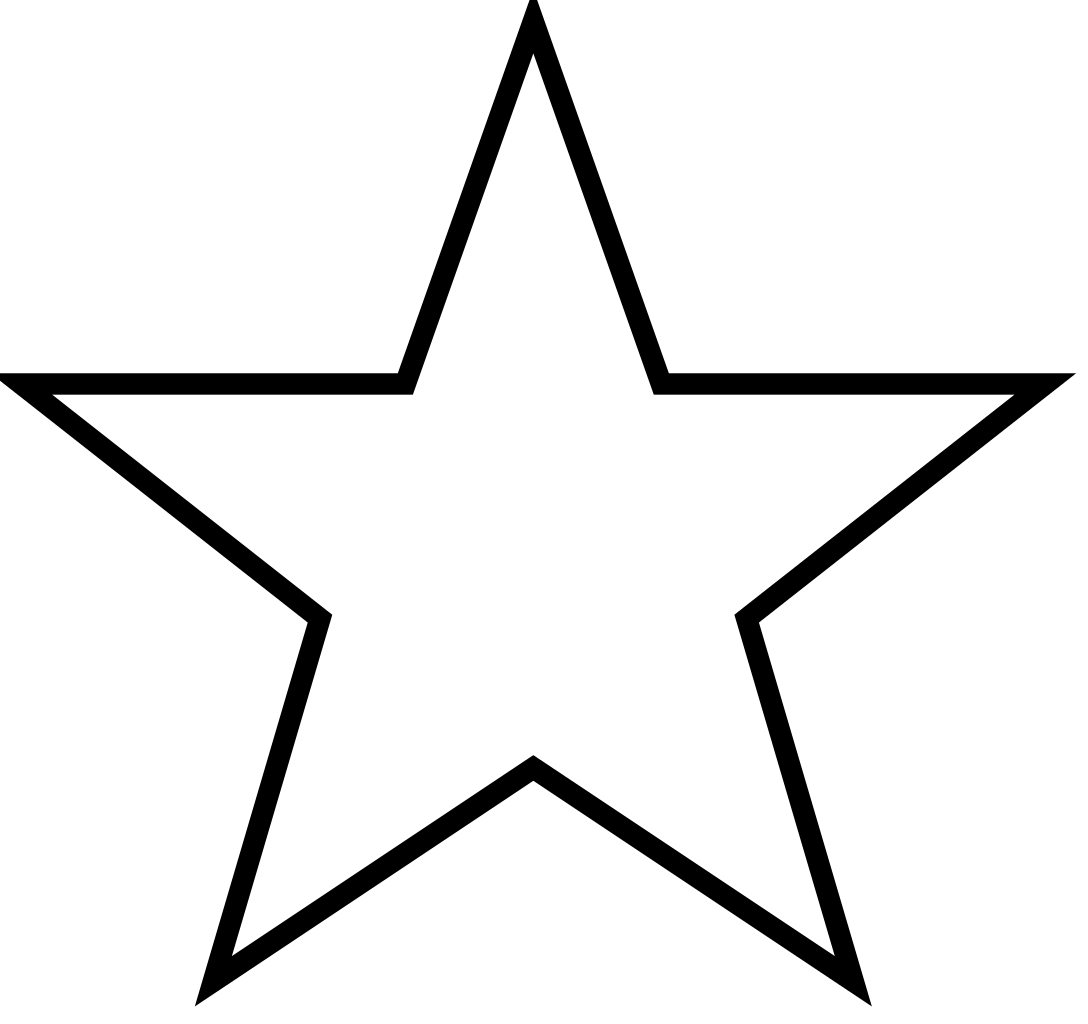 2) Book Title: __________________________________________Author: ____________________________Summary (include specific information about the main characters, plot, setting, conflict, and themes):_________________________________________________________________________________________________________________________________________________________________________________________________________________________________________________________________________________________________________________________________________________________________________________________________________________________________________________________________________________________________________________________________________Quotes (include at least 2 meaningful quotes from the book and cite the page and chapter #):1.________________________________________________________________________________________________________________________________________________________(page # ___, chapter #___)2.________________________________________________________________________________________________________________________________________________________(page # ___, chapter #___)Rating: 